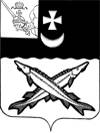 АДМИНИСТРАЦИЯ БЕЛОЗЕРСКОГО МУНИЦИПАЛЬНОГО РАЙОНА ВОЛОГОДСКОЙ ОБЛАСТИП О С Т А Н О В Л Е Н И ЕОт  30.03.2021  №  109ПОСТАНОВЛЯЮ:	1.Внести в план реализации муниципальной программы «Развитие и совершенствование сети автомобильных дорог общего пользования муниципального значения Белозерского муниципального района на 2019 – 2021 годы» на 2021 год, утверждённый постановлением администрации района от 29.12.2020 № 548, изменение, изложив его в новой редакцию согласно приложению к настоящему постановлению.	2.Настоящее постановлению подлежит размещению на официальном сайте Белозерского муниципального района в информационно – телекоммуникационной сети «Интернет».Руководитель администрации района:                                              Д.А. Соловьев                                                                                                                     Приложение к постановлению                                                                                                                                        администрации района от __________ № ____                                                                                                                          «Приложение к постановлению администрации района                                                                                                                                        от 29.12.2020 № 548План реализации муниципальной программы  «Развитие и совершенствование сети автомобильных дорог общего пользования муниципального значения Белозерского муниципального района на 2019-2021 годы» на 2021 год.                                                                                                                                                                                                                   »О внесении изменения в постановление администрации района от 29.12.2020 № 548.Наименование подпрограммы, основного мероприятия, мероприятий, реализуемых в рамках основного мероприятияОтветственный исполнитель (Ф.И.О., должность)СрокСрокОжидаемый непосредственный результат (краткое описание)Финансирование (тыс. руб.)     средства дорожного фонда           области /  местный бюджетНаименование подпрограммы, основного мероприятия, мероприятий, реализуемых в рамках основного мероприятияОтветственный исполнитель (Ф.И.О., должность)начала реализацииокончания реализацииОжидаемый непосредственный результат (краткое описание)Финансирование (тыс. руб.)     средства дорожного фонда           области /  местный бюджет1234561.Ремонт автомобильных дорогАдминистрация Белозерского муниципального района01.04.202130.10.2021Ввод 3,89 кмотремонтированной дороги         3250,673  3144,2 / 106,4731.1 Ремонт автодороги общего пользования местного значения д. Яковлево-д. ЧерковоАдминистрация Белозерского муниципального района01.04.202130.10.2021Ввод 0,7 кмотремонтированной дороги721,650700,0 /21,6501.2 Ремонт автодороги общего пользования местного значения д. Большое Заречье- д. КурягиноАдминистрация Белозерского муниципального района01.04.202130.10.2021Ввод 2,0 кмотремонтированной дороги1056,0231016,200 /39,8231.3 Ремонт автодороги д. Средняя- п. Белый Ручей01.04.202130.10.2021Ввод 1,0 кмотремонтированной дороги1473,01428,0 /45,02.Разработка ПОДДАдминистрация сельского поселенияАртюшинское01.01.202131.12.2021Разработка ПОДДобщей протяженностью50,981км. 250,00 /250,03. Содержание автомобильных дорог  местного значения, в том числе: Администрация Белозерского муниципального района01.01.202131.12.2021Поддержание технического состояния автомобильных дорог458,099км7 601,4960 /7 601,4963.1. Содержание дорог в границах населенных пунктов и вне границ населённых пунктов районаАдминистрация Белозерского муниципального района01.01.202131.12.2021Поддержание технического состояния автомобильных дорог237,485км7 101,4960 /7 101,4963.2. Содержание дорог   в границах  г. БелозерскаАдминистрацияг. Белозерска01.01.202131.12.2021Поддержание технического состояния автомобильных дорог81,953км500,00 /500,04.Паспортизация автомобильных дорог,  на которые отсутствует регистрация праваУправление имущественных отношений Белозерского района01.01.202131.12.2021Увеличение протяженности автомобильных дорог общего пользования местного значения области, на которые зарегистрировано право200,00 / 200,05.Ремонт улично-дорожной  сети западного района  г. Белозерска (переулок Усадебный),  (подъезд к участкам отдельных категорий граждан)Администрация г. Белозерска01.04.202130.10.2021Ввод 0,190 кмотремонтированной дороги1 033,5401 000,200 /33,3406.Передача полномочий администрациям сельских поселений на осуществление дорожной деятельностиАдминистраци сельских поселенийя Белозерского муниципального района01.01.202131.12.2021Поддержание технического состояния автомобильных дорог138,661 км1 687,6910 / 1 687,6917.Разработка проектно-сметной документацииАдминистрация Белозерского муниципального района01.01.2020131.12.2021300,00 /300,0ИТОГОИТОГОИТОГОИТОГОИТОГО1 4323,44 144,4/ 10 179,0